Película: HOME (Hogar, dulce hogar)Actividades para trabajar en 1º de primaria.COLOREA A TIP, OH Y PIG.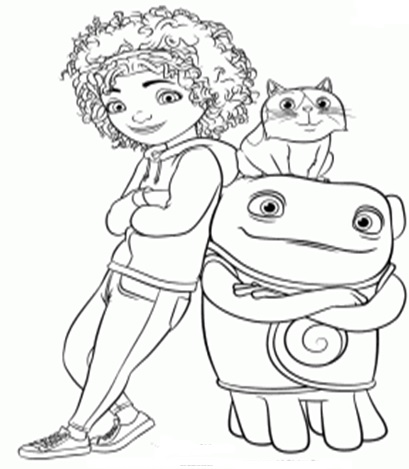 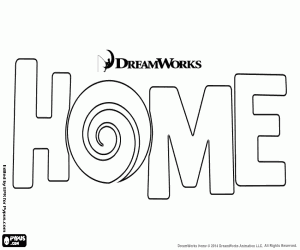 REPASA LAS PALABRAS.  HOME			CASA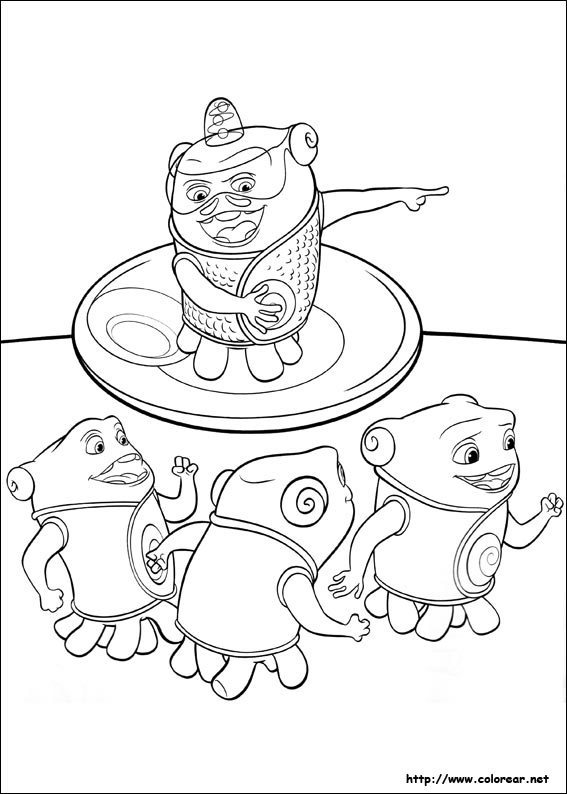 COLOREA A LOS BOOVS.BUSCA Y COLOREA LA PALABRA CASA.ESCRÍBELA EN LA SIGUIENTE FRASE:EL PLANETA TIERRA ES LA ………………………. DE LOS HUMANOS.PIENSA Y HABLA CON TUS COMPAÑEROS:Los Boovs se sienten superiores, “son lo más de lo más” y eso no les ayuda a mejorar. Oh cometió un error ¿Tú cometes errores? ¿te cuesta admitirlo? ¿Pides perdón?Los Boovs deprecian a los humanos, dicen que son feos, simples y atrasados. ¿Alguna vez sientes rechazo hacia a alguien por su aspecto o forma de ser? ¿Qué haces para superarlo?Cada vez que OH experimenta una emoción cambia de color. De verde cuando….de amarillo…..                           de naranja….                       de rojo….¿Qué aprende OH de su amiga TIP? Y tu… ¿Has aprendido algo de esta película? Los Boovs roban el planeta Tierra a los humanos. ¡La TIERRA es nuestra gran casa!¿La cuidamos? Colorea la casa con los colores del planeta tierra.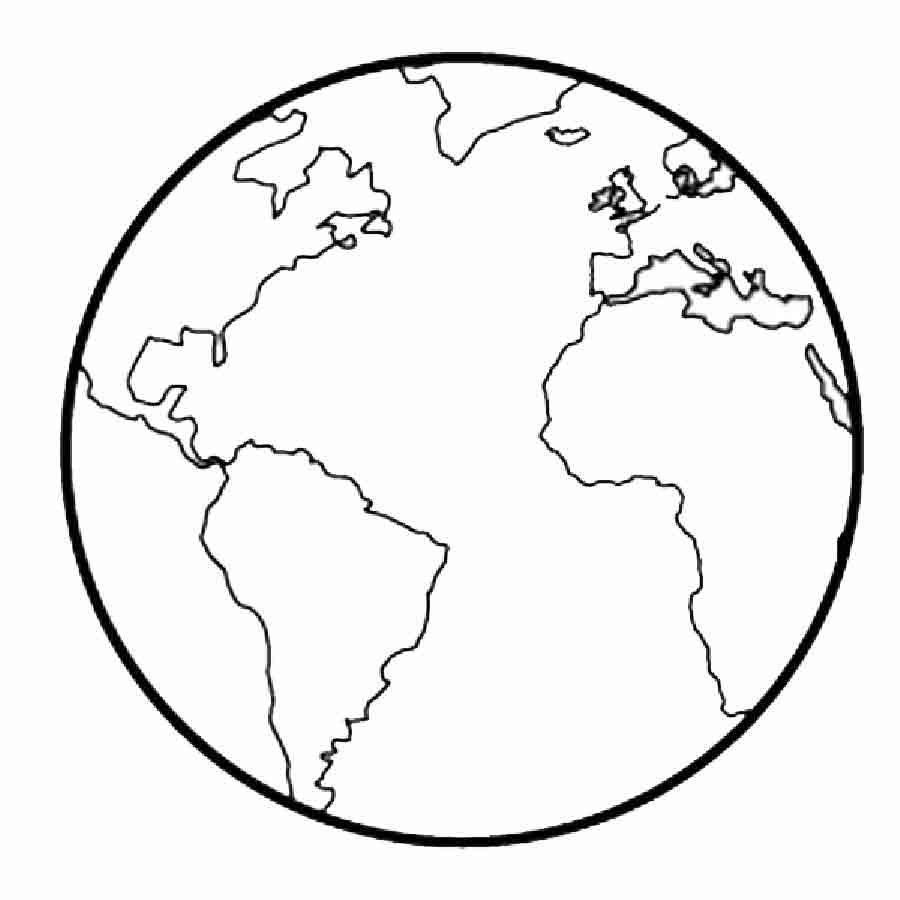 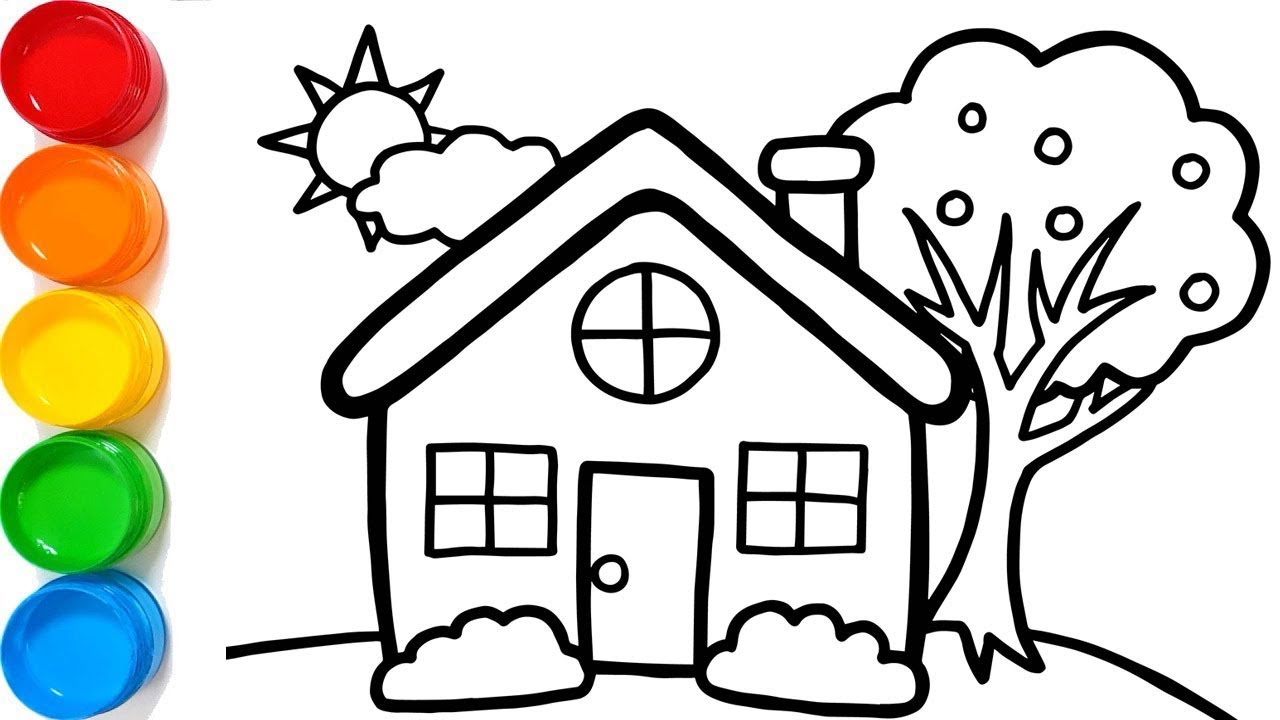 Película: HOME (Hogar, dulce hogar)Actividades para trabajar en 2º de primariaESCRIBE V SI ES VERDADERO, Y F SI SON FALSAS, LAS SIGUIENTES FRASES:RESPONDE A LAS SIGUIENTES PREGUNTAS:¿Por qué Oh se llama así?________________________________________________¿Por qué le buscan los propios Boovs?______________________________________¿Por qué Tip quiere ir a París?____________________________________________¿Cómo viajan?_________________________________________________________En realidad, ¿Cuántos enemigos tenían los Boovs?____________________________¿Por qué Gorg perseguía a los Boovs?__________________________________________________________________________________________________________PIENSA Y HABLA CON TUS COMPAÑEROS:Los Boovs se sienten superiores, “son lo más de lo más” y eso no les ayuda a mejorar. Oh cometió un error ¿Tú cometes errores? ¿te cuesta admitirlo? ¿Pides perdón?Los Boovs deprecian a los humanos, dicen que son feos, simples y atrasados. ¿Alguna vez sientes rechazo hacia a alguien por su aspecto o forma de ser? ¿Qué haces para superarlo?Cada vez que OH experimenta una emoción cambia de color. De verde cuando….de amarillo…..                           de naranja….                       de rojo….¿Qué aprende OH de su amiga TIP? Y tu… ¿Has aprendido algo de esta película?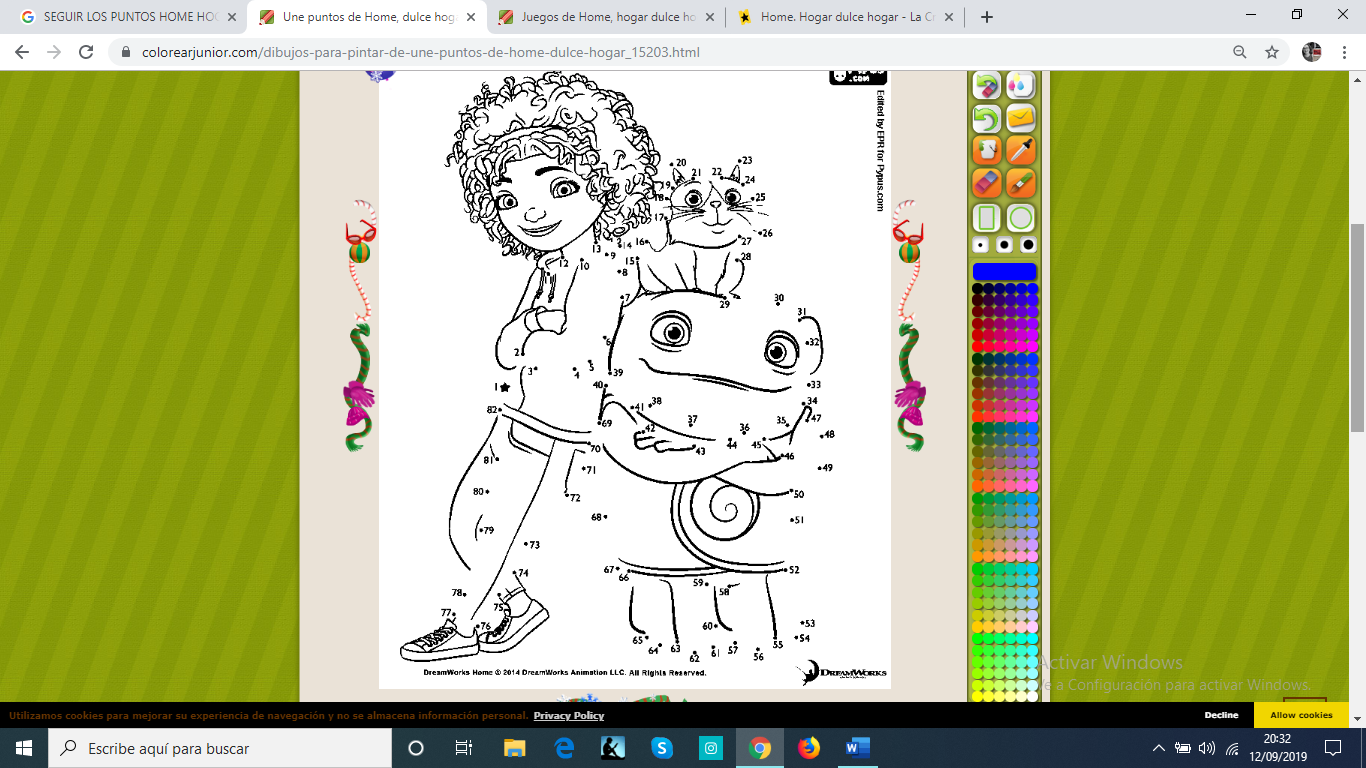 SIGUE LOS PUNTOS Y COLOREA LOS DIBUJOS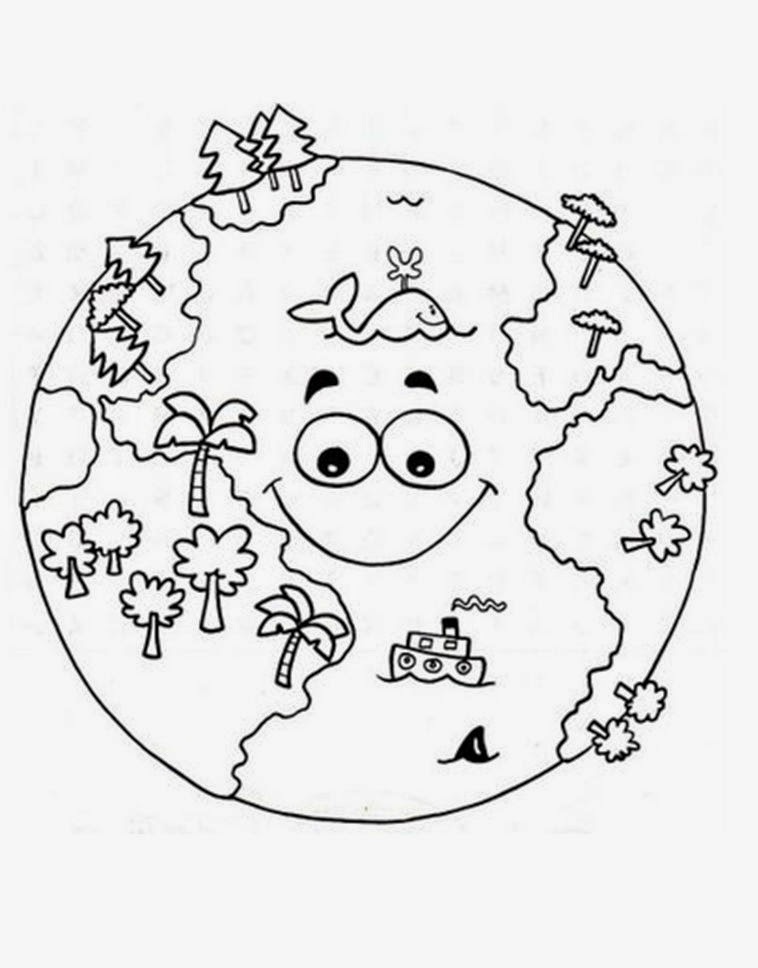 Más dibujos y actividades enhttps://www.colorearjunior.com/dibujos-para-colorear-de-home-hogar-dulce-hogar.htmlPelícula: HOME (Hogar, dulce hogar)Actividades para trabajar en 3º y 4º de primariaCOLOREA A TIP, OH Y PIG.ESCRIBE V SI ES VERDADERO, Y F SI SON FALSAS, LAS SIGUIENTES FRASES:RESPONDE A LAS SIGUIENTES PREGUNTAS:¿Por qué OH se llama así?__________________________________________________________¿Por qué le buscan los propios Boovs?________________________________________________¿Por qué Tip quiere ir a París?______________________________________________________¿Cómo viajan?___________________________________________________________________En realidad, ¿Cuántos enemigos tenían los Boovs?______________________________________¿Por qué Gorg perseguía a los Boovs?_______________________________________________________________________________________________________________________________PIENSA Y DEBATE CON TUS COMPAÑEROS:Los Boovs se sienten superiores, “son lo más de lo más” y eso no les ayuda a mejorar. Oh cometió un error ¿Tú cometes errores? ¿te cuesta admitirlo? ¿Pides perdón?Los Boovs deprecian a los humanos, dicen que son feos, simples y atrasados. ¿Alguna vez sientes rechazo hacia a alguien por su aspecto o forma de ser? ¿Qué haces para superarlo?Cada vez que OH experimenta una emoción cambia de color. De verde cuando….de amarillo…..                           de naranja….                       de rojo….¿Qué aprende OH de su amiga TIP? Y tu… ¿Has aprendido algo de esta película?COLOREA EL DIBUJO Y HAZ UNA PEQUEÑA DESCRIPCIÓN SOBRE EL CARÁCTER DE CADA PERSONAJE Y SU FUNCIÓN ENTRE LOS BOOVS:CASACASITAcasaCASAcasacasaCASICOSACASONAcasaCOSITACESTALa Tierra es el planeta donde vivían los Boovs.Tip es un chico Boov.Tip enseña a bailar a Oh.Cuando miente, Oh se vuelve verde.Viajan en el coche de Tip, hasta llegar a París.Oh tiene 6 patasLa Tierra es el planeta donde vivían los Boovs.Tip es un chico Boov.Tip enseña a bailar a OH.Cuando miente, OH se vuelve verde.OH comete 106 erroresOH tiene 6 patas